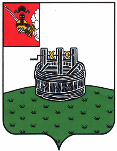 ГЛАВА ГРЯЗОВЕЦКОГО МУНИЦИПАЛЬНОГО ОКРУГАП О С Т А Н О В Л Е Н И Е                                г. Грязовец  О поощренииВ соответствии с Положением о Почетной грамоте главы Грязовецкого муниципального округа, Благодарности главы Грязовецкого муниципального округа, Благодарственном письме главы Грязовецкого муниципального округа и ценном подарке от имени главы Грязовецкого муниципального округа, утвержденным постановлением главы Грязовецкого муниципального округа от 10.11.2022 № 259 «О поощрениях главы Грязовецкого муниципального округа», рассмотрев представленные документы и принимая во внимание протокол Комиссии по наградам при главе Грязовецкого муниципального округа от 09.11.2023 № 13ПОСТАНОВЛЯЮ:Наградить Почетной грамотой главы Грязовецкого муниципального округа за большой личный вклад в развитие системы образования Грязовецкого муниципального округа, творческий подход в организации педагогического процесса и многолетний добросовестный труд ФАБРИЧНОВУ Наталью Алексеевну, воспитателя Муниципального бюджетного дошкольного образовательного учреждения Грязовецкого муниципального округа Вологодской области «Центр развития ребенка – детский сад № 4».Глава Грязовецкого муниципального округа                                              С.А. Фёкличев09.11.2023№  319